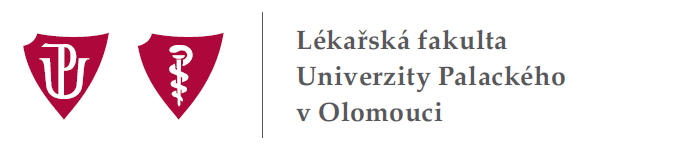 ZÁPIS č. 13/2016z porady vedení Lékařské fakulty Univerzity Palackého v Olomouci,která se konala dne 5. ledna 2016 v 14.00 hodin v pracovně děkana na DLF UPOmluven: doc. MUDr. Miloš Špidlen, Ph.D.                 Děkan LF UP prof. MUDr. Milan Kolář, Ph.D. zahájil první poradu vedení fakulty v roce 2016 a současně popřál vše nejlepší v novém roce, hodně zdraví, štěstí a úspěchů. Úkoly ke splnění:13/1 Informovat Mgr. M. Dostálka, vedoucího Centra popularizace vědy a výzkumu UP, že fakulta se zapojí do organizace Dětské univerzity UP v roce 2016 a přednášející z LF UP obdrží odměnu z centrálních prostředků fakulty.Z: děkan LF UP13/2 Požádat ředitele FNOL doc. MUDr. R. Havlíka, Ph.D. o schůzku vedení FNOL a LF UP k projednání absolventského programu FNOL a LF UP a současně dalších organizačních záležitostí.Z: děkan LF UP13/3 Zúčastnit se schůzky s doc. RNDr. J. Talašovou, CSc. k prezentaci informačního systému pro hodnocení akademických pracovníků, která proběhla na zasedání Kolegia rektora UP dne 1. 12. 2015. Jednání se uskuteční v úterý 12. 1. 2016 v 13.00 hodin v pracovně děkana na DLF UP.Z: děkan LF UP a proděkan prof. Papajík13/4 Zúčastnit se schůzky v prostorách pracoviště CENTESIMO v pátek 8. 1. 2016 v 14.30 hodin, která proběhne za účasti náměstkyně FNOL MUDr. E. Mikuškové, prim. Oddělení urgentního příjmu MUDr. L. Kutěje a MUDr. B. Klementy, Ph.D. z Kliniky anesteziologie, resuscitace a intenzivní medicíny.Z: děkan LF UP, proděkanka prof. Sovová, proděkan doc. Modrianský, tajemnice Ing. Valíková13/5 Informovat bývalou předsedkyni Sdružení studentů stomatologie ČR, pobočka Olomouc, N. Sládečkovou, že na základě provedené kontroly čerpání přidělených finančních prostředků na rok 2015 bylo zjištěno, že čerpání proběhlo bez závad a vedení LF UP vyslovilo souhlas s navýšením příspěvku pro rok 2016 o 10 tis. Kč.Z: děkan LF UP13/6 Požádat ředitele FNOL doc. MUDr. R. Havlíka, Ph.D. o schůzku k zajištění stálé zubní pohotovosti ve spolupráci LF UP a FNOL pro Olomoucký kraj. Z: děkan LF UP13/7 Prostudovat příslušné podklady týkající se avíza dvou programů OP VVV, a to výzvy ESF a výzvy ERDF, a informovat vedení LF UP.Z: proděkan doc. Modrianský13/8 Zaslat kancléři UP RNDr. R. Hladkému text informace za LF UP o udělení stipendia J. L. Fischera.Z: děkan LF UP13/9 Oznámit kancléři UP RNDr. R. Hladkému nominaci prof. RNDr. Pavla Anzenbachera, DrSc. na Cenu Františka Palackého.Z: děkan LF UPAgenda děkana:Participace LF UP na Dětské univerzitě UP v roce 2016Po projednání vedení fakulty rozhodlo, že LF UP se zapojí do organizace Dětské univerzity UP v roce 2016. Přednášející z LF UP obdrží odměnu z centrálních prostředků fakulty. Děkan bude informovat Mgr. M. Dostálka, vedoucího Centra popularizace vědy a výzkumu UP.Návrhy termínů zasedání Akademického senátu LF UP v roce 2016Děkan otevřel otázku navržených termínů jednání AS LF UP v roce 2016. Po diskusi vedení LF UP doporučuje projednání návrhu následujících termínů: 23. 2., 22. 3., 24. 5., 20. 9., 8. 11. a 13. 12.Absolventský programDěkan informoval, že byl připraven dotazník pro hodnocení absolventského programu FNOL a LF UP pro absolventy/nastupující lékaře. Absolventi obdrží tento dotazník v průběhu ledna 2016. Současně bude s vedoucími zaměstnanci příslušných pracovišť projednána systematizace míst a výsledky budou projednány na poradě děkana LF UP a ředitele FNOL s vedoucími zaměstnanci. Děkan oznámil, že požádá ředitele FNOL doc. MUDr. R. Havlíka, Ph.D. o schůzku k projednání absolventského programu a současně dalších organizačních záležitostí (např. společné hodnocení zaměstnanců). Děkan bude informovat o termínu schůzky. Hodnocení zaměstnanců na LF UPPo projednání s proděkanem prof. Papajíkem děkan LF UP oznámil, že proběhne schůzka k prezentaci informačního systému pro hodnocení akademických pracovníků, která proběhla na zasedání Kolegia rektora UP dne 1. 12. 2015. Děkan navrhne autorce tohoto systému doc. RNDr. J. Talašové, CSc. z Přírodovědecké fakulty UP termín 12 1. 2016 v 13.00 hodin v pracovně děkana na DLF UP. Schůzky se za LF UP zúčastní děkan prof. M. Kolář a proděkan prof. T. Papajík.Schůzka v prostorách pracoviště CENTESIMODěkan LF UP otevřel otázku organizace pracoviště CENTESIMO v souvislosti se školením KPR v rámci FNOL a finálního uspořádání i vybavení nových prostor. V pátek 8. 1. 2016 v 14.30 hodin proběhne schůzka v prostorách pracoviště CENTESIMO, které se zúčastní děkan LF UP, proděkanka prof. MUDr. E. Sovová, Ph.D., MBA, proděkan doc. Mgr. M. Modrianský, Ph.D., tajemnice Ing. J. Valíková. Současně budou pozváni náměstkyně FNOL MUDr. E. Mikušková, prim. Odd. Urgentního příjmu MUDr. L. Kutěj a MUDr. B. Klementa, Ph.D. z Kliniky anesteziologie, resuscitace a intenzivní medicíny.Školení zaměstnanců UPDěkan LF UP informoval vedení fakulty, že proběhnou školení vedoucích zaměstnanců v oblasti bezpečnosti a ochrany zdraví při práci a požární ochrany (příloha č. 1) a školení řidičů referentských motorových vozidel (příloha č. 2). Vedoucí zaměstnanci byli informováni prostřednictvím tajemnice Ing. Valíkové.Kontakty na významné akademiky a výzkumníkyDěkan seznámil vedení fakulty s žádostí týkající se rozšíření seznamu zahraničních osobností z akademické sféry, kteří by byli schopni a ochotni LF UP ohodnotit v rámci žebříčku QS WU Rankings. Informoval, že tabulka pro případné doplnění byla rozeslána proděkanem prof. Papajíkem. Proděkan prof. Papajík doplnil, že z jednání pracovní skupiny k mezinárodním žebříčkům, které proběhlo dne 24. 11. 2015, vyplynula nutnost zajistit prostřednictvím jednotlivých fakult potřebná data. Přidělené finanční prostředky jednotlivým studentským organizacím působících na LF UPDěkan informoval, že tajemnice Ing. Jana Valíková provedla kontrolu čerpání přidělených finančních prostředků jednotlivým studentským organizacím působících na LF UP. Čerpání proběhlo bez závad a v souladu s příslušnou legislativou. Natálie Sládečková, bývalá předsedkyně Sdružení studentů stomatologie ČR, pobočka Olomouc (novými předsedkyněmi jsou sestry Reinholdovy – Leona Reinholdová, 2. viceprezident SSS a Nicola Reinholdová, National Exchange Officer) požádala o navýšení příspěvku pro rok 2016 o 10 tis. Kč (z 60 tis. Kč na 70 tis. Kč) z důvodu organizace valné hromady SSS ČR v Olomouci na jaře 2016. Po projednání byl vysloven souhlas. Děkan LF UP bude informovat kolegyni Natálii Sládečkovou a současně nové předsedkyně SSS ČR, pobočka Olomouc. Schválená tabulka na rok 2016Souhlas rektora UP s pozicí hostujícího profesoraDěkan LF UP informoval, že obdržel souhlas rektora UP s pozicí hostujícího profesora pro assoc. Prof. Jitze Pieter van Dijk, MD, PhD na Ústavu sociálního lékařství a veřejného zdravotnictví LF UP – viz příloha č. 3. Pověřený přednosta Ústavu sociálního lékařství a veřejného zdravotnictví PhDr. M. Klugar, Ph.D. byl informován.Zlaté Hory 2016Děkan LF UP oznámil, že se zúčastní setkání ve Zlatých Horách, které se uskuteční ve dnech 8. – 10. 1. 2016 a bude prezentovat sdělení na téma komunikace na LF UP.Zajištění stálé zubní pohotovostiDěkan otevřel otázku zajištění stálé zubní pohotovosti ve spolupráci LF UP a FNOL pro Olomoucký kraj. V rámci této záležitosti bude nutné dořešit některé organizační záležitosti s ředitelem FNOL doc. MUDr. R. Havlíkem, Ph.D. Děkan LF UP požádá ředitele FNOL o schůzku v této záležitosti, které se za fakultu zúčastní děkan, proděkan doc. Špidlen, tajemnice Ing. Valíková a Ing. Antošová.Provozní řád Děkan požádal tajemnici Ing. J. Valíkovou o vypracování provozního řádu budov TÚ LF UP.Nová norma UPDnem 1. ledna 2016 nabývá účinnosti norma UP: 
B1-15/3-HN - Statut Správy kolejí a menz Univerzity Palackého v Olomouci 
Odkaz:http://www.upol.cz/fileadmin/user_upload/dokumenty/2015/HNB1-15-3-v.r.pdfInformace z porady rektora UP s děkankou a děkany fakult dne 5. 1. 2016Děkan informoval o předběžných avízech dvou programů OP VVV, a to výzvy ESF a výzvy ERDF. Předal proděkanu doc. Modrianskému příslušné podklady a požádal o jejich prostudování. V rámci výzvy ERDF by měly být realizovány dva projekty: Oprava topení na starých TÚ LF UP. Pořízení nejnovějších simulátorů pro potřeby výuky. Děkan dále požádal členy vedení fakulty, aby zvážili další možnosti a současně uvedl, že tato otázka bude dořešena na příští poradě vedení LF UP. Dále děkan oznámil, že koncem ledna 2016 bude vyhlášen program „Centrum transferu technologií“. Odpovědným prorektorem za UP je prorektor prof. RNDr. M. Mašláň, CSc. Bylo projednáno stipendium J. L. Fischera. Na LF UP je toto stipendium řešeno Směrnicí děkana LF UP ke stipendijnímu řádu UP (LF - B3-1/2015-PN). Rektor UP požaduje, aby každá fakulta připravila text pro sdělení informace o udělení stipendia J. L. Fischera a odeslala jej k rukám kancléře UP. V průběhu roku 2016 se očekává na UP navýšení mzdových tarifů. V této záležitosti bude rektor UP jednat s odbory a definitivní výsledek bude oznámen.Rektor UP požádal děkany o nominace na Cenu Františka Palackého. Po projednání byl odsouhlasen návrh na nominaci prof. RNDr. Pavla Anzenbachera, DrSc. Děkan bude informovat kancléře UP.Platba za předměty kategorie C - na poradě bylo přijato usnesení, že studentům UP bude umožněno, aby v rámci předmětu kategorie C na jiných fakultách získali dva kredity za akademický rok (max. však 10). Cena tzv. studentokreditu byla stanovena na 500,- Kč. Děkan oznámil, že na základě návrhu LF UP bude přiznáno fakultám právo veta. Toto právo umožní, aby fakulty určily, které předměty na jiných fakultách budou financovat. Na základě následující diskuse bylo rozhodnuto, že bude aktualizovaná Směrnice děkana LF UP k provedení studijního a zkušebního řádu UP a na příští poradě vedení fakulty bude projednáno, zdali LF UP bude některé předměty na jiných fakultách hradit. V žádném případě však nebude hradit například následující předměty, které navštěvují studenti LF UP:Základy první pomoci vyučované na Katedře algebry a geometrie Základy hematologie vyučované na Katedře buněčné biologie a genetikyZáklady imunologie vyučované v Laboratoři růstových regulátorůToxikologie omamných a psychotropních látek vyučovaná na Katedře organické chemieImunologie vyučovaná na Katedře zoologie a ornitologické laboratořiPatofyziologie člověka vyučovaná na Katedře zoologie a ornitologické laboratořiDěkan dále informoval, že od 1. 7. 2017 bude nutné všechny smlouvy s finančním plněním nad 50 tis. Kč navádět do celostátního registru smluv. Pokud smlouva v tomto registru nebude, bude neplatná.Různé:Prof. MUDr. Eliška Sovová, Ph.D., MBANabídka účasti na zahraniční vědecké konferenci Vedení LF UP bylo seznámeno s nabídkou účasti na zahraniční vědecké konferenci v Szegedu (termín konání 8. – 12. 3. 2016) a v Groningenu (termín konání 7. – 10. 6. 2016). Vítězové jednotlivých sekcí XLVIII. konference SVOČ 2014/2015 byli osloveni s možností zúčastnit se jedné zahraniční vědecké konference. Zájemci mají možnost se přihlásit do 10. 1. 2016.Návrh úpravy sylabůProděkanka prof. Sovová informovala o otázce úpravy sylabů Všeobecného lékařství, která je řešena ve spolupráci s proděkankou prof. Kolářovou a Ing. Antošovou. Prof. RNDr. Hana Kolářová, CSc.Den otevřených dveříVedení fakulty bylo informováno, že Den otevřených dveří na Lékařské fakultě UP proběhne v sobotu 16. 1. 2016 v prostorách TÚ LF UP (od 9:00 hodin do 14:00 hodin) – viz následující odkaz:http://www.lf.upol.cz/skupiny/zajemcum-o-studium/den-otevrenych-dveri/ .Prof. MUDr. Jiří Ehrmann, Ph.D.Vyhlášení výběrového řízení pro studijní pobyty Erasmus+ 2016/2017 Vedení fakulty bylo informováno o vyhlášení výběrového řízení na obsazení míst na studijní pobyty v rámci programu Erasmus+ pro akademický rok 2016/2017 – viz následující odkaz: http://www.lf.upol.cz/skupiny/studentum/zahranicni-mobility/erasmus/Ing. Jana ValíkováŽádost o proplacení dohody o provedení práce z centrálních prostředkůVedení LF UP bylo informováno o žádosti Mgr. J. Potomkové, Ph.D., zda by bylo možné proplatit dohodu o provedení práce z centrálních prostředků za činnost související s provozem dvou výukových serverů – NOE a MEFANET, včetně technického upgradu a aktualizace jejich obsahu. Vedení fakulty po projednání rozhodlo, že DPP na tuto činnost nebude v roce 2016 proplácena z centrálních prostředků. Průběžná správa portálu je v pracovní náplni IT technika T. Kopečného, DiS., na kterého je možno se v této věci obrátit. Tajemnice Ing. J. Valíková bude informovat Mgr. J. Potomkovou, Ph.D.Prof. MUDr. Tomáš Papajík, CSc.Zpracování grantové aktivity Vedení fakulty bylo seznámeno se zpracováním grantové aktivity LF UP v letech 2010-2015, resp. 2016 a konečnými výsledky hodnocení výzkumných organizací v roce 2014 – viz příloha č. 4. a příloha č. 5. Proděkan prof. Papajík podá informaci na příští poradě s vedoucími zaměstnanci.Vyhlášení soutěže o Cenu děkana LF UP za rok 2015Bude vyhlášena soutěž o Cenu děkana LF UP za rok 2015. Informace bude zveřejněna na webových stránkách fakulty a rozeslána vedoucím zaměstnancům.Návrh na čestné členy Vědecké rady LF UPVedení LF UP navrhne prof. MUDr. Vladimíra Krále, CSc., prof. MUDr. Milana Kudelu, CSc. a prof. MUDr. Jindřicha Pazderu, CSc. za čestné členy Vědecké rady LF UP, v souladu s bodem č. 5 Jednacího řádu Vědecké rady LF UP. Bude zaslána žádost na jmenované, zdali s nominací souhlasí a následně děkan požádá o projednání na zasedání VR LF UP.Příští porada vedení Lékařské fakulty UP v Olomouci se bude konat v úterý 12. ledna 2016 v 14:00 hodin v pracovně děkana na DLF UP, Tř. Svobody 8. Zápis schválil: prof. MUDr. Milan Kolář, Ph.D., děkan LF UPZapsala: Ivana KlosováPřílohy Finanční prostředky přidělené studentským organizacím působících na LF UP pro rok 2016Finanční prostředky přidělené studentským organizacím působících na LF UP pro rok 2016Proděkanka, tajemnicea proděkani zodpovědníza jednotlivé SPP prvkySpolek mediků LF UP80.000,- KčProf. RNDr. Hana Kolářová, CSc.Sdružení studentů stomatologie ČR70.000,- KčDoc. MUDr. Miloš Špidlen, Ph.D.IFMSA CZ60.000,- KčProf. MUDr. Jiří Ehrmann, Ph.D.PEPA20.000,- KčProf. MUDr. Jiří Ehrmann, Ph.D.Zahraniční praxe v rámci IFMSA CZ140.000,- KčProf. MUDr. Jiří Ehrmann, Ph.D.Mobility studentů Zubního lékařství150.000,- Kč    Prof. MUDr. Jiří Ehrmann, Ph.D.Příspěvek na ročenkuPříspěvek na ročenkuIng. Jana ValíkováVšeobecné lékařství50.000,- KčIng. Jana ValíkováZubní lékařství30.000,- KčIng. Jana Valíková